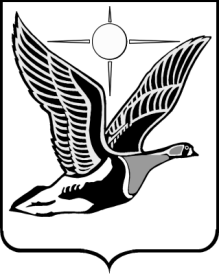 ТАЙМЫРСКИЙ ДОЛГАНО-НЕНЕЦКИЙ МУНИЦИПАЛЬНЫЙ РАЙОНТаймырский Долгано-Ненецкий районный Совет депутатовПроект внесен депутатом Таймырского Долгано-Ненецкого районного Совета депутатов В.Н.Шишовым____________________________________________ _________2024 г. № 1914030Р Е Ш Е Н И Е_____2024                                                                                                № ______г. ДудинкаО внесении изменений в Решение Таймырского Долгано-Ненецкого районного Совета депутатов «Об утверждении Положения о Контрольно-Счетной палате Таймырского Долгано-Ненецкого муниципального района»Таймырский Долгано-Ненецкий районный Совет депутатов решил:1.Внести в Решение Таймырского Долгано-Ненецкого районного Совета депутатов от 25 ноября 2021 года № 12-161 «Об утверждении Положения о Контрольно-Счетной палате Таймырского Долгано-Ненецкого муниципального района» (в редакции Решения Таймырского Долгано-Ненецкого районного Совета депутатов от 26 октября 2023 года № 01-003), следующие изменения:1) В преамбуле Решения слова «Федеральным законом от 7 февраля 2011 года № 6-ФЗ «Об общих принципах организации и деятельности контрольно-счетных органов субъектов Российской Федерации и муниципальных образований» заменить словами «Федеральным законом от 7 февраля 2011 года № 6-ФЗ «Об общих принципах организации и деятельности контрольно-счетных органов субъектов Российской Федерации, федеральных территорий и муниципальных образований»;2) В приложении к Решению:а) в статье 1:- в части 2 слова «Федеральным законом от 07.02.2011 № 6-ФЗ «Об общих принципах организации и деятельности контрольно-счетных органов субъектов Российской Федерации и муниципальных образований» заменить словами «Федеральным законом от 07.02.2011 № 6-ФЗ «Об общих принципах организации и деятельности контрольно-счетных органов субъектов Российской Федерации, федеральных территорий и муниципальных образований»;- в части 8 слова «Федеральным законом от 07.02.2011 № 6-ФЗ «Об общих принципах организации и деятельности контрольно-счетных органов субъектов Российской Федерации и муниципальных образований» заменить словами «Федеральным законом от 07.02.2011 № 6-ФЗ «Об общих принципах организации и деятельности контрольно-счетных органов субъектов Российской Федерации, федеральных территорий и муниципальных образований»;б) в части 5 статьи 2 слова «Федеральным законом от 07.02.2011 № 6-ФЗ «Об общих принципах организации и деятельности контрольно-счетных органов субъектов Российской Федерации и муниципальных образований» заменить словами «Федеральным законом от 07.02.2011 № 6-ФЗ «Об общих принципах организации и деятельности контрольно-счетных органов субъектов Российской Федерации, федеральных территорий и муниципальных образований»;в)  в статье 3:- в части 2 слова «Федерального закона от 07.02.2011 № 6-ФЗ «Об общих принципах организации и деятельности контрольно-счетных органов субъектов Российской Федерации и муниципальных образований» заменить словами «Федерального закона от 07.02.2011 № 6-ФЗ «Об общих принципах организации и деятельности контрольно-счетных органов субъектов Российской Федерации, федеральных территорий и муниципальных образований»;- в абзацах втором и четвертом части 8 слова «Федерального закона от 07.02.2011  № 6-ФЗ «Об общих принципах организации и деятельности контрольно-счетных органов субъектов Российской Федерации и муниципальных образований» заменить словами «Федерального закона от 07.02.2011  № 6-ФЗ «Об общих принципах организации и деятельности контрольно-счетных органов субъектов Российской Федерации, федеральных территорий и муниципальных образований»;- в части 9 слова «Федеральным законом от 07.02.2011 № 6-ФЗ «Об общих принципах организации и деятельности контрольно-счетных органов субъектов Российской Федерации и муниципальных образований» заменить словами «Федеральным законом от 07.02.2011 № 6-ФЗ «Об общих принципах организации и деятельности контрольно-счетных органов субъектов Российской Федерации, федеральных территорий и муниципальных образований»;г) в части 14 статьи 5:- слова «Федерального закона от 07.02.2011 № 6-ФЗ «Об общих принципах организации и деятельности контрольно-счетных органов субъектов Российской Федерации и муниципальных образований» заменить словами «Федерального закона от 07.02.2011 № 6-ФЗ «Об общих принципах организации и деятельности контрольно-счетных органов субъектов Российской Федерации, федеральных территорий и муниципальных образований»;- дополнить абзацем следующего содержания:«Должностное лицо Контрольно-Счетной палаты, замещающее муниципальную должность, освобождается от ответственности за несоблюдение ограничений и запретов, требований о предотвращении или об урегулировании конфликта интересов и неисполнение обязанностей, установленных Федеральным законом от 07.02.2011 № 6-ФЗ «Об общих принципах организации и деятельности контрольно-счетных органов субъектов Российской Федерации, федеральных территорий и муниципальных образований» и другими федеральными законами в целях противодействия коррупции, в случае, если несоблюдение таких ограничений, запретов и требований, а также неисполнение таких обязанностей признается следствием не зависящих от него обстоятельств в порядке, предусмотренном частями 3 - 6 статьи 13 Федерального закона от 25.12.2008 № 273-ФЗ «О противодействии коррупции».д) в части 8 статьи 13 слова «Федерального закона от 07.02.2011 № 6-ФЗ «Об общих принципах организации и деятельности контрольно-счетных органов субъектов Российской Федерации и муниципальных образований» заменить словами «Федерального закона от 07.02.2011 № 6-ФЗ «Об общих принципах организации и деятельности контрольно-счетных органов субъектов Российской Федерации, федеральных территорий и муниципальных образований».2. Настоящее Решение вступает в силу в день, следующий за днем его официального опубликования. Пояснительная записка к проекту решения Таймырского Долгано-Ненецкого районного Совета депутатов«О внесении изменений в Решение Таймырского Долгано-Ненецкого районного Совета депутатов «Об утверждении Положения о Контрольно-Счетной палате Таймырского Долгано-Ненецкого муниципального района»Принятие представленного проекта решения Таймырского Долгано-Ненецкого районного Совета депутатов обусловлено необходимостью внесения изменений в Решение Таймырского Долгано-Ненецкого районного Совета депутатов от 25 ноября 2021 года № 12-161 «Об утверждении Положения о Контрольно-Счетной палате Таймырского Долгано-Ненецкого муниципального района» в связи с изменившимся Федеральным законом от 07.02.2011 года  № 6-ФЗ «Об общих принципах организации и деятельности контрольно-счетных органов субъектов Российской Федерации, федеральных территорий и муниципальных образований».Проектом вносятся изменения, предусматривающие точное воспроизведение наименования Федерального закона от 07.02.2011 года  № 6-ФЗ «Об общих принципах организации и деятельности контрольно-счетных органов субъектов Российской Федерации, федеральных территорий и муниципальных образований», используемого в Решении.  Кроме того, проектом закрепляется норма, предусматривающая освобождение должностного лица Контрольно-Счетной палаты, замещающего муниципальную должность  от ответственности за несоблюдение ограничений и запретов, требований о предотвращении или об урегулировании конфликта интересов и неисполнение обязанностей, установленных Федеральным законодательством, в случае, если несоблюдение таких ограничений, запретов и требований, а также неисполнение таких обязанностей признается следствием не зависящих от него обстоятельств в порядке, предусмотренном законом о противодействии коррупции.  Депутат Таймырского Долгано-Ненецкого районного Совета депутатов                                                                               В.Н.ШишовФинансово-экономическое обоснование к проекту решения Таймырского Долгано-Ненецкого районного Совета депутатов«О внесении изменений в Решение Таймырского Долгано-Ненецкого районного Совета депутатов «Об утверждении Положения о Контрольно-Счетной палате Таймырского Долгано-Ненецкого муниципального района»Принятие представленного проекта Решения Таймырского Долгано-Ненецкого районного Совета депутатов не повлечет затрат бюджета Таймырского Долгано-Ненецкого муниципального района.Перечень решений Таймырского Долгано-Ненецкого районного Совета депутатов, подлежащих признанию утратившими силу, приостановлению, изменению, дополнению или принятию в связи с принятием решения Таймырского Долгано-Ненецкого районного Совета депутатов «О внесении изменений в Решение Таймырского Долгано-Ненецкого районного Совета депутатов «Об утверждении Положения о Контрольно-Счетной палате Таймырского Долгано-Ненецкого муниципального района»Принятие представленного проекта решения Таймырского Долгано-Ненецкого районного Совета депутатов не потребует признание утратившими силу, приостановление, изменение, дополнение или принятие иных нормативных правовых актов Таймырского Долгано-Ненецкого районного Совета депутатов.Председатель Таймырского Долгано-Ненецкого районного Совета депутатовГлава Таймырского Долгано-Ненецкого муниципального района        В.Н. Шишов                           Е.В. Вершинин 